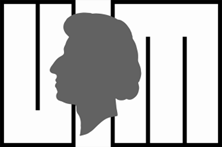 Klauzula informacyjna dla kandydatów do pracy w Uniwersytecie Muzycznym Fryderyka ChopinaAdministratorem danych osobowych zawartych w dokumentach składanych przez Państwa w związku z ubieganiem się o zatrudnienie w Uniwersytecie Muzycznym Fryderyka Chopina jest Uniwersytet Muzyczny Fryderyka Chopina z siedzibą przy ul. Okólnik 2 w Warszawie. Administrator danych informuje, że:Kontakt z inspektorem ochrony danych realizowany jest za pośrednictwem adresu mailowego: iod@chopin.edu.pl.Państwa dane będą przetwarzane na podstawie wyrażonej przez Państwa zgody (art.6 ust. 1 lit a RODO) oraz określonych przepisów prawa (art. 6 ust. 1 lit c RODO) tj. odpowiednio dla określonych stanowisk, m.in.: ustawy Prawo o szkolnictwie wyższym i nauce z dnia 20.07.2018r. (Dz. U. 2018.poz.1668 z poźn.zm.) oraz Ustawy z dn.26.06.1974r. Kodeks pracy (Dz. U. z 2018 r. poz. 917 z poźn.zm.) w celu realizacji procesu rekrutacji oraz kontaktu z Państwem. Państwa dane będą przetwarzane jedynie przez upoważnionych pracowników Uniwersytetu Muzycznego Fryderyka Chopina zaangażowanych w procesy rekrutacyjne.Państwa dane osobowe przetwarzane będą przez czas przewidziany dla archiwizacji dokumentacji rekrutacyjnej, a w przypadku danych, które przetwarzane są na podstawie wyrażonej zgody – do czasu jej cofnięcia .Przysługuje Państwu prawo do: cofnięcia zgody, dostępu do swoich danych osobowych, ich sprostowania, usunięcia, wniesienia sprzeciwu wobec przetwarzania oraz wniesienia skargi do organu nadzorczego – Prezesa Urzędu Ochrony Danych (ul. Stawki 2, Warszawa). Podanie danych, o których mowa w ogłoszeniach i ofertach pracy, jest wymagane określonymi przepisami prawa i jest niezbędne w celu skutecznego przeprowadzenia procesu rekrutacji. Niepodanie danych skutkuje brakiem możliwości udziału w procesie rekrutacji na dane stanowisko. Realizacja praw, o których mowa w pkt 5 możliwa jest za pośrednictwem adresu e-mail: iod@chopin.edu.pl lub kadry@chopin.edu.pl a także drogą listowną przesyłając żądanie na adres siedziby Uniwersytetu Muzycznego Fryderyka Chopina, ul. Okólnik 2 w Warszawie.Państwa dane osobowe nie będą przetwarzane w celach związanych z automatycznym podejmowaniem decyzji, w tym w oparciu o profilowanie.